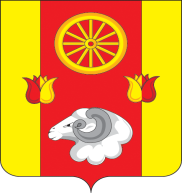 АДМИНИСТРАЦИЯКРАСНОПАРТИЗАНСКОГО  СЕЛЬСКОГО  ПОСЕЛЕНИЯПОСТАНОВЛЕНИЕ04.12.2023                                                       № 199                             п. КраснопартизанскийО присвоении адреса объектам недвижимостиВ соответствии с Федеральным законом от 28.12.2013 № 443-ФЗ  «О федеральной информационной адресной системе и о внесении изменений в Федеральный закон «Об общих принципах организации местного самоуправления в Российской Федерации», постановлением Правительства РФ от 19.11.2014 № 1221 «Об утверждении Правил присвоения, изменения и аннулирования адресов», разделом IV Правил Межведомственного информационного взаимодействия при ведении государственного адресного реестра, утвержденного постановлением Правительства РФ от 22.05.2015 № 492, Уставом муниципального образования «Краснопартизанское сельское поселение» Ремонтненского муниципального района  Ростовской области, в связи с упорядочиванием адресов,  ПОСТАНОВЛЯЮ:  1. Нежилому зданию Ветизолятор (дом 1) с кадастровым номером 61:32:0600007:7611, общей площадью 133,3 кв. м, местоположение: Россия, Ростовская обл., Ремонтненский район, Крамнопартизанское сельское поселение, примерно в 1,1 км по направлению на запад от п. Краснопартизанский присвоить  адрес:Российская Федерация, Ростовская область, муниципальный район Ремонтненский, сельское поселение Краснопартизанское, посёлок Краснопартизанский, территория Животноводческая точка 8, здание 1.       - Нежилому зданию Ветизолятор (дом 2) с кадастровым номером 61:32:0600007:7612, общей площадью 127,9 кв. м, местоположение: Россия, Ростовская обл., Ремонтненский район, Крамнопартизанское сельское поселение, примерно в 1 км по направлению на запад от п. Краснопартизанский присвоить  адрес:Российская Федерация, Ростовская область, муниципальный район Ремонтненский, сельское поселение Краснопартизанское, посёлок Краснопартизанский, территория Животноводческая точка 8, здание 2.3. Объекты адресации указанные в пункте 1 настоящего Постановления не входят в состав населенного пункта  «посёлок Краснопартизанский» и используется исключительно в целях идентификации местоположения объекта адресации.4. Постановление вступает в силу с момента подписания.5. Контроль за выполнением настоящего постановления оставляю за собой.Глава  Администрации       Краснопартизанского сельского поселения                                          Б.А. Макаренко        